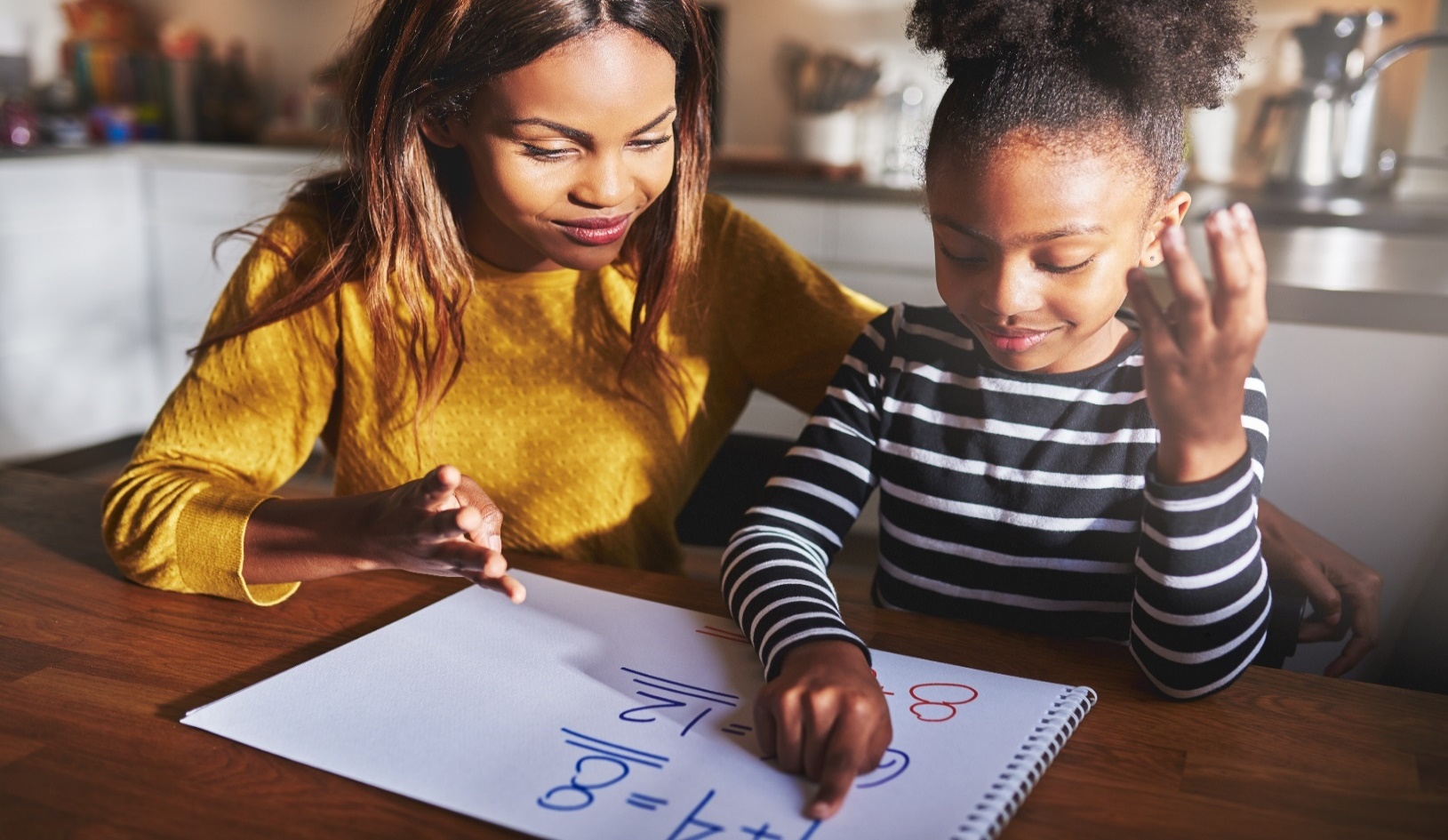 Education Health Care (EHC) needs assessment 
for children in early years or at schoolA step-by-step explanation of EHC needs assessment 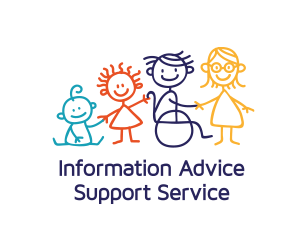 EHC needs assessment for children in early years settings or at schoolThis information is about Education, Health and Care (EHC) needs assessment, which is sometimes called statutory assessment. It covers:children in early years settings children of school age. What is an EHC needs assessment?An EHC needs assessment is a detailed look at a child’s special educational needs (SEN) and the support he or she may need to learn. Local authorities are responsible for carrying out EHC needs assessments under the Children and Families Act 2014. The needs assessment brings together information about:what your child can and cannot do the special help they need.It includes information from:youyour childthe early years’ setting or schoolother professionals who work with or support your child.The assessment is to see if your child needs an Education, Health and Care plan (EHC plan).When is an EHC needs assessment necessary?The school or early years setting can often give your child help through SEN support. This means that the school makes additional or different provision to meet their needs. Sometimes other professionals will give advice or support to help your child learn.Some children need more intensive and specialist help. If your child does not make progress despite the SEN support an EHC needs assessment might be the next step.The SEND Code of Practice says:The local authority will look at:your child’s attainments and rate of progresstheir special educational needswhat has already been donethe difference that support has madeyour child’s physical, emotional and social development and health needs.
The SEND Code of Practice says:
Some children and young people will have needs that clearly require an EHC needs assessment and EHC plan. Once the local authority is aware that this is the case it should start the process without delay.You can find out more about the criteria that local authorities should follow in the SEND Code of Practice sections 9.3 and 9.14 to 9.16.Who can ask for an EHC needs assessment?parents – by writing to the local authoritya young person over the age of 16 but under the age of 25the early years setting or school, but only after talking with parents first.It is always a good idea to talk to the school or early years setting before asking for an EHC needs assessment.The Information Advice Support Service (IASS) can advise you how to make your request. Other people, such as your doctor or a health visitor, can tell the local authority that they think your child needs an assessment. What happens when the local authority gets a request for an EHC needs assessment?As soon as the local authority gets a request for an EHC needs assessment they must tell you about it.The SEND Code of Practice says:
The local authority has up to six weeks to decide whether to make a needs assessment. During this time, it may ask you, the school and other professionals for information.It will look at all the information and must then tell you whether it has decided:to start the EHC needs assessment immediately or that an EHC needs assessment is not necessary.What happens if the local authority decides that an EHC needs assessment is not necessary?The local authority must tell you why it thinks that an EHC needs assessment is not needed. It must also tell you about:your right of appealindependent disagreement resolution and mediationhow to get further information, advice or support.
If you disagree with the decision IASS can explain your options to you.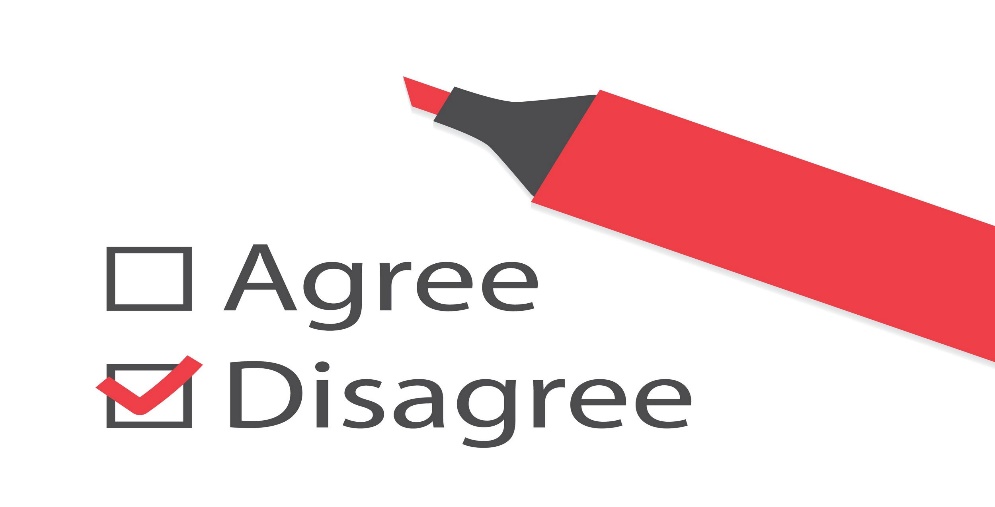 What happens if the EHC needs assessment goes ahead?The SEND Code of Practice says:
The local authority will write to you to tell you what will happen and ask for your views. Your views and your child’s views are important. IASS can give you information, advice and support to help you with this.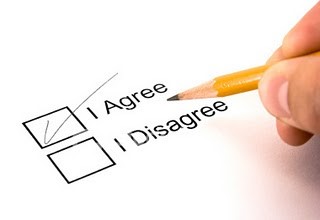 The local authority will ask a few other people for information about your child. This is called ‘advice’ and it should include information about:your child’s education, health and care needsthe desired outcomes for your childthe special educational, health and care provision that might be required to meet their needs and achieve the desired outcomes. The local authority must ask for advice and information from:parents (or the young person)your child’s early years setting or schoolan educational psychologisthealth professionals who work with your child. This might include a paediatrician, speech and language therapist, physiotherapist or occupational therapist.social care staffanyone else you ask them to contact who may be able to give relevant advice.If your child has a vision or hearing impairment the local authority must also seek information and advice from a suitably qualified teacher.The local authority should also try to find out your child’s views. You, the school and other professionals may be able to help with this. If you think your child needs someone to help them, give their views you can ask IASS for more information about this.You will have the chance to discuss your child with everyone involved in the needs assessment and you will receive a copy of all the reports when the needs assessment is finished.You can find out more about advice and information for EHC needs assessments in the SEND Code of Practice sections 9.45 – 9.52.What if some of this advice is already available?Sometimes advice and information is already available because other professionals have been working with your child. 
The SEND Code of Practice says:When does the EHC needs assessment end?Once the local authority has all the information and advice it must decide whether your child needs an Education, Health and Care plan.An EHC plan is a legal document written by the local authority. It describes the special educational needs that a child or young person has and the help that they will be given to meet them. It also includes the health and care provision that is needed. Sometimes the local authority will decide that your child has special educational needs that can be met through SEN support. If this is the case the local authority must tell you of its decision within 16 weeks of receiving a request for an EHC needs assessment. The local authority must also tell you about your right of appeal.If the local authority decides an EHC plan is necessary, they must first write a draft plan, then they will send you the draft EHC plan and copies of the reports so that you can read it all. You should check that everything you think is important has been included and that you agree with the outcomes and the proposed provision. The local authority will also ask you which school you prefer your child to go to.You have 15 days to make comments, to ask for a meeting, or accept the draft plan.Note - if you do not reply within 15 days the local authority may assume that you agree with the draft plan.The last stage is for the local authority to send you the final EHC plan. If you are still unhappy with the plan or cannot agree with the local authority, you have a right to go to mediation and/or to appeal (see below).If you need help at any stage, you can contact IASS.How long does all this take?
Sometimes these timescales can be different. See SEND Code of Practice section 9.42.What if I do not agree with the local authority about the EHC needs assessment or the EHC plan?
At any stage you can ask to talk to a member of the local authority’s staff. This will usually be the person named in the letter from the local authority when they receive a request for an EHC needs assessment.You also have a right to request independent disagreement resolution and, in some circumstances, mediation. You can find out more about disagreement resolution and mediation on the Local Offer page and in the SEND Code of Practice Chapter 9.
Where can I get more information, advice or support?
You can read about Education, Health and Care needs assessments in the SEND Code of Practice Chapter 9.The Local Offer includes more information on the local arrangements for EHC needs assessments.IASS can give you:
information about EHC needs assessments advice and support during the process of assessmentdetails of other organisations, support groups and services that may be of helpinformation, advice and support about your rights to make a complaint, seek independent disagreement resolution or mediation.   	CONTACT US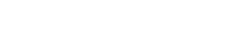  Call 020 7641 5355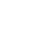   Deaf users 07816 216154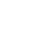 	WhatsApp 0797 102 6703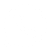  Email iass@westminster.gov.uk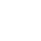  Visit westminsteriass.co.uk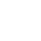 You can find us at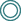 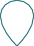 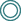 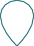 First floor215 Lisson Grove NW8 8LF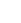 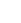 The local authority receives a request for an EHC needs assessment. The authority must tell parents about this requestThis is the start dateThe local authority decides whether an EHC needs assessment is needed. The authority must tell parents about its decisionWithin six weeks of the start dateThe EHC needs assessment takes placeThis starts as soon as the decision is made EITHERThe local authority tells the parents of the decision not to issue an EHC planWithin 16 weeks of the start dateORThe local authority sends a draft EHC plan to parentsParents must respond to the draft EHC plan. 
They can:agree that the draft is accurateask for changesask for a meeting.Parents also state a preference for a school or early years settingWithin 15 days of receiving the draft EHC planThe local authority consults with the school or early years settingWithin 15 days of parents’ response to the draft EHC planThe local authority issues the final EHC planWithin 20 weeks of the start date